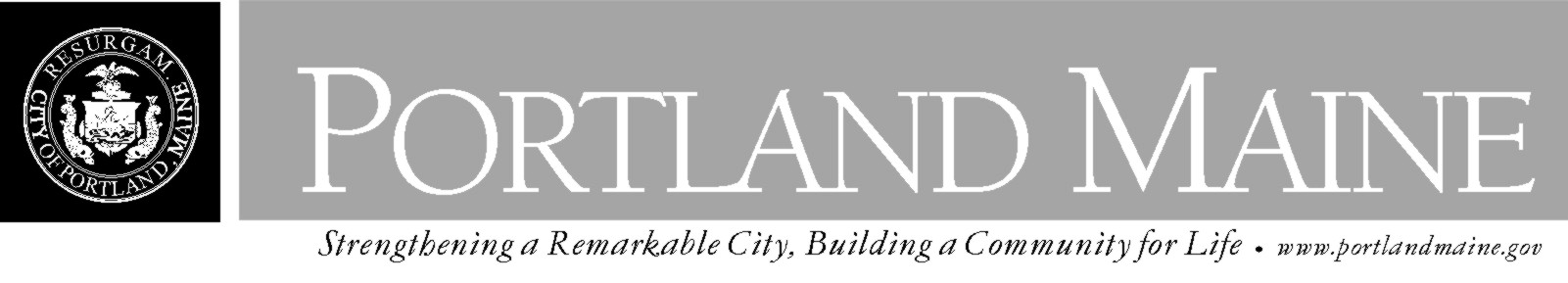 Director of Planning and Urban DevelopmentJeff LevineInspection Services, DirectorTammy M. MunsonPamela M. Fogg28 Wall StreetPortland, Maine 04103January 3, 2013CBL: 429 H028001Located at 14 Emmons Street			Certified Mail:  7010 3090 0002 3273 9952Dear Ms. Fogg:An evaluation of the above-referenced property on12/21/2012shows that the structure fails tocomply with Chapter 6.Article V. of the Code of Ordinances of the City of Portland, The HousingCode. Attached is a list of the violations.Standards for unoccupied residential structures. Sec. 6-109.5 c.Exterior windows, doors and skylights. Every window or door, including basement or cellar door and hatchway, and skylight shall be substantially weather tight, watertight and vermin-proof, and shall be kept secured to prevent ingress of people and animalsViolation: Garage door panel is unsecured.This is a notice of violation pursuant to Section 6-118 of the Code. All referenced violations shall be corrected within 30 days of the date of this notice. A re-inspection of the premises will occurOn 2/4/2013 at which time compliance will be required. Failure to comply will result in this officereferring the matter to the City of Portland Corporation Counsel for legal action and possible civil penalties, as provided for in Section 1-15 of the Code.This constitutes an appealable decision pursuant to Section 6-127 of the Code.Please feel free to contact me if you wish to discuss the matter or have any questions.Please be advised that the Portland City Council has amended the Building regulations to include a$75.00 re-inspection fee. This violation will automatically cause a re-inspection at no charge. If there are any subsequent inspections, however, the $75.00 fee will be assessed for each inspection.Sincerely,Chuck Fagone Code Enforcement Officer(207)874-8789